Diocese of Wheeling-Charleston Diocese of Wheeling-Charleston Diocese of Wheeling-Charleston Diocese of Wheeling-Charleston Diocese of Wheeling-Charleston Diocese of Wheeling-Charleston CASE Unit PlannerCASE Unit PlannerCASE Unit PlannerCASE Unit PlannerCASE Unit PlannerCASE Unit PlannerName of Teacher:    Katie M. VeltoName of Teacher:    Katie M. VeltoName of Teacher:    Katie M. VeltoGrade Level:   SecondGrade Level:   SecondGrade Level:   SecondSubject Area:  Reading/Math/ScienceSubject Area:  Reading/Math/ScienceSubject Area:  Reading/Math/ScienceCross Curricular Opportunities: Collaboration of reading and mathCross Curricular Opportunities: Collaboration of reading and mathCross Curricular Opportunities: Collaboration of reading and mathUnit Title:   Pumpkins Unit Title:   Pumpkins Unit Title:   Pumpkins Estimated Duration of Unit: Seven DaysEstimated Duration of Unit: Seven DaysEstimated Duration of Unit: Seven DaysOverview of Unit:  This lesson begins with the life cycle of a pumpkin.  In October, the students will visit a pumpkin farm and pick out pumpkins for classroom activities.  They will learn the life cycle of a pumpkin.  They will use adjectives to descriptive writing. They will come up with words to describe the pumpkin, then they will write a short paragraph using those adjectives. This activity will provide the students with knowledge on how to write descriptively. This lesson will also introduce different types of measurement. Overview of Unit:  This lesson begins with the life cycle of a pumpkin.  In October, the students will visit a pumpkin farm and pick out pumpkins for classroom activities.  They will learn the life cycle of a pumpkin.  They will use adjectives to descriptive writing. They will come up with words to describe the pumpkin, then they will write a short paragraph using those adjectives. This activity will provide the students with knowledge on how to write descriptively. This lesson will also introduce different types of measurement. Overview of Unit:  This lesson begins with the life cycle of a pumpkin.  In October, the students will visit a pumpkin farm and pick out pumpkins for classroom activities.  They will learn the life cycle of a pumpkin.  They will use adjectives to descriptive writing. They will come up with words to describe the pumpkin, then they will write a short paragraph using those adjectives. This activity will provide the students with knowledge on how to write descriptively. This lesson will also introduce different types of measurement. Overview of Unit:  This lesson begins with the life cycle of a pumpkin.  In October, the students will visit a pumpkin farm and pick out pumpkins for classroom activities.  They will learn the life cycle of a pumpkin.  They will use adjectives to descriptive writing. They will come up with words to describe the pumpkin, then they will write a short paragraph using those adjectives. This activity will provide the students with knowledge on how to write descriptively. This lesson will also introduce different types of measurement. Overview of Unit:  This lesson begins with the life cycle of a pumpkin.  In October, the students will visit a pumpkin farm and pick out pumpkins for classroom activities.  They will learn the life cycle of a pumpkin.  They will use adjectives to descriptive writing. They will come up with words to describe the pumpkin, then they will write a short paragraph using those adjectives. This activity will provide the students with knowledge on how to write descriptively. This lesson will also introduce different types of measurement. Overview of Unit:  This lesson begins with the life cycle of a pumpkin.  In October, the students will visit a pumpkin farm and pick out pumpkins for classroom activities.  They will learn the life cycle of a pumpkin.  They will use adjectives to descriptive writing. They will come up with words to describe the pumpkin, then they will write a short paragraph using those adjectives. This activity will provide the students with knowledge on how to write descriptively. This lesson will also introduce different types of measurement. Forms of Text (nonfiction/fiction):  NonfictionForms of Text (nonfiction/fiction):  NonfictionForms of Text (nonfiction/fiction):  NonfictionTeaching Strategies: -Active Learning-Writing Assignments-Critical Thinking-Integrating Technology-DiscussionTeaching Strategies: -Active Learning-Writing Assignments-Critical Thinking-Integrating Technology-DiscussionTeaching Strategies: -Active Learning-Writing Assignments-Critical Thinking-Integrating Technology-DiscussionCatholic Identity Connections: The students will collaborate within the classroom community to advance excellence. Catholic Identity Connections: The students will collaborate within the classroom community to advance excellence. Catholic Identity Connections: The students will collaborate within the classroom community to advance excellence. Catholic Identity Connections: The students will collaborate within the classroom community to advance excellence. Catholic Identity Connections: The students will collaborate within the classroom community to advance excellence. Catholic Identity Connections: The students will collaborate within the classroom community to advance excellence. Assessment (authentic/published - summative/formative):  Assessment (authentic/published - summative/formative):  Assessment (authentic/published - summative/formative):  Assessment (authentic/published - summative/formative):  Assessment (authentic/published - summative/formative):  Assessment (authentic/published - summative/formative):  Standard NumberStandardsDescription of ActivityDescription of ActivityResources Date of CompletionSC.O.2.2. 15SC.O.2.2.3describe daily and seasonal weather changes.Students will watch a video on the life cycle of a pumpkin.How to Grow PumpkinsStudents will discuss how the pumpkin grows during the seasonal weather changes.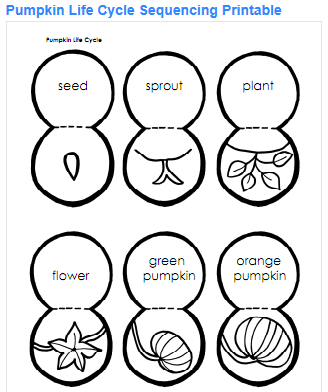 You can download the PDF here:
Pumpkin Life Cycle Sequencing PrintableStudents will listen to the Life Cycle of a Pumpkin Song.https://www.youtube.com/watch?v=tU-GwFHQZI8Life Cycle of a Pumpkin SongStudents will watch a video on the life cycle of a pumpkin.How to Grow PumpkinsStudents will discuss how the pumpkin grows during the seasonal weather changes.You can download the PDF here:
Pumpkin Life Cycle Sequencing PrintableStudents will listen to the Life Cycle of a Pumpkin Song.https://www.youtube.com/watch?v=tU-GwFHQZI8Life Cycle of a Pumpkin Songhttp://www.watchknowlearn.org/Video.aspx?VideoID=40627&CategoryID=9483http://printables.atozteacherstuff.com/download/pumpkins/pumpkin_lesson.pdf Day 1Then students will use a four square graphic organizer to describe  the life cycle of a pumpkin.  Students will create a topic sentence and then use the words:  First, Next, & Last in their organizer. Last the students will write a paragraph titled-The Life Cycle of a Pumpkin.Then students will use a four square graphic organizer to describe  the life cycle of a pumpkin.  Students will create a topic sentence and then use the words:  First, Next, & Last in their organizer. Last the students will write a paragraph titled-The Life Cycle of a Pumpkin.http://www.studenthandouts.com/01-Web-Pages/2013-07/four-square-writing-method-worksheet.pdfDay 2CCSS.ELA-Literacy.L.2.1.eUse adjectives and adverbs, and choose between them depending on what is to be modified.Review the definition of adjectives.  Play School House Rock Adjectives Song.You can also review adjectives using BrainPop.Review the definition of adjectives.  Play School House Rock Adjectives Song.You can also review adjectives using BrainPop.http://www.watchknowlearn.org/Video.aspx?VideoID=7836&CategoryID=431https://www.brainpop.com/english/grammar/adjectives/Day 3CCSS.ELA-Literacy.L.2.1.eCCSS.ELA-Literacy.W.2.2Use adjectives and adverbs, and choose between them depending on what is to be modified.
Write informative/explanatory texts in which they introduce a topic, use facts and definitions to develop points, and provide a concluding statement or section.Go to www.worksheetworks.com and create a Pumpkin Word Web under Search- graphic organizers.  You can choose the number of boxes and write the title in the middle of the web.  Students will use their senses to describe the outside of their pumpkin on the word web.  Have a class discussion telling what they see, how it feels, and how it smells.Students will write a descriptive paragraph about their pumpkins.Go to www.worksheetworks.com and create a Pumpkin Word Web under Search- graphic organizers.  You can choose the number of boxes and write the title in the middle of the web.  Students will use their senses to describe the outside of their pumpkin on the word web.  Have a class discussion telling what they see, how it feels, and how it smells.Students will write a descriptive paragraph about their pumpkins.Graphic Organizer created on worksheetworks.comDay 4 ELA.2.W.CIO.1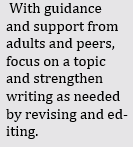 Paragraphs will be revised and edited.Paragraphs will be revised and edited.A rubric will be used for Assessment.Day 5 CCSS.ELA-Literacy.W.2.6With guidance and support from adults, use a variety of digital tools to produce and publish writing, including in collaboration with peers.Student will use Microsoft Word to publish their paragraphs.  All of the students’ paragraphs will be displayed.Student will use Microsoft Word to publish their paragraphs.  All of the students’ paragraphs will be displayed.Day 6CCSS.Math.Content.2.MD.A.1 Measure the length of an object by selecting and using appropriate tools such as rulers, yardsticks, meter sticks, and measuring tapes.Students will use yarn to measure the circumference of their pumpkins.  They will use rulers to measure the length of the yarn.  Create a table describing the various circumferences of the pumpkins.Students will use yarn to measure the circumference of their pumpkins.  They will use rulers to measure the length of the yarn.  Create a table describing the various circumferences of the pumpkins.Pumpkins, yarn, rulersDay 7Differentiated Instruction Opportunities/Overview: Meeting with small groups to re-teach an idea or skill for struggling learners, or to extend the thinking or skills of advanced learners. Differentiated Instruction Opportunities/Overview: Meeting with small groups to re-teach an idea or skill for struggling learners, or to extend the thinking or skills of advanced learners. Differentiated Instruction Opportunities/Overview: Meeting with small groups to re-teach an idea or skill for struggling learners, or to extend the thinking or skills of advanced learners. Differentiated Instruction Opportunities/Overview: Meeting with small groups to re-teach an idea or skill for struggling learners, or to extend the thinking or skills of advanced learners. Differentiated Instruction Opportunities/Overview: Meeting with small groups to re-teach an idea or skill for struggling learners, or to extend the thinking or skills of advanced learners. Differentiated Instruction Opportunities/Overview: Meeting with small groups to re-teach an idea or skill for struggling learners, or to extend the thinking or skills of advanced learners. Cross Curricular Opportunities level: Students will learn about the life cycle of a pumpkin, describe the manipulative (pumpkin) using adjectives and then they will take that information and put it into an informative and descriptive paragraph. They will also determine the circumference of the pumpkin.Cross Curricular Opportunities level: Students will learn about the life cycle of a pumpkin, describe the manipulative (pumpkin) using adjectives and then they will take that information and put it into an informative and descriptive paragraph. They will also determine the circumference of the pumpkin.Cross Curricular Opportunities level: Students will learn about the life cycle of a pumpkin, describe the manipulative (pumpkin) using adjectives and then they will take that information and put it into an informative and descriptive paragraph. They will also determine the circumference of the pumpkin.Cross Curricular Opportunities level: Students will learn about the life cycle of a pumpkin, describe the manipulative (pumpkin) using adjectives and then they will take that information and put it into an informative and descriptive paragraph. They will also determine the circumference of the pumpkin.Cross Curricular Opportunities level: Students will learn about the life cycle of a pumpkin, describe the manipulative (pumpkin) using adjectives and then they will take that information and put it into an informative and descriptive paragraph. They will also determine the circumference of the pumpkin.Cross Curricular Opportunities level: Students will learn about the life cycle of a pumpkin, describe the manipulative (pumpkin) using adjectives and then they will take that information and put it into an informative and descriptive paragraph. They will also determine the circumference of the pumpkin.Standard NumberStandardsDescription of ActivityResourcesResourcesDateTeaching Strategies ChecklistTeaching Strategies ChecklistTeaching Strategies ChecklistTeaching Strategies ChecklistTeaching Strategies ChecklistTeaching Strategies ChecklistWritingWritingWritingWritingWritingWriting XParagraphParagraphParagraphParagraphParagraphEssay (narratives, fairy tales, realistic fiction)Essay (narratives, fairy tales, realistic fiction)Essay (narratives, fairy tales, realistic fiction)Essay (narratives, fairy tales, realistic fiction)Essay (narratives, fairy tales, realistic fiction)SummarySummarySummarySummarySummaryResearchResearchResearchResearchResearchDetailed answers (text supported)Detailed answers (text supported)Detailed answers (text supported)Detailed answers (text supported)Detailed answers (text supported)xNotes (note taking skills, outlines)Notes (note taking skills, outlines)Notes (note taking skills, outlines)Notes (note taking skills, outlines)Notes (note taking skills, outlines)xComplete sentencesComplete sentencesComplete sentencesComplete sentencesComplete sentencesReadingReadingReadingReadingReadingReading xInformational textInformational textInformational textInformational textInformational textLexileLexileLexileLexileLexileComplex literature xSpeakingSpeakingSpeakingSpeakingSpeaking xListeningListeningListeningListeningListeningVaried strategies and instructional methodsVaried strategies and instructional methodsVaried strategies and instructional methodsVaried strategies and instructional methodsVaried strategies and instructional methodsCritical thinking in whole class discussionCritical thinking in whole class discussionCritical thinking in whole class discussionCritical thinking in whole class discussionCritical thinking in whole class discussionStudent led activitiesStudent led activitiesStudent led activitiesStudent led activitiesStudent led activitiesTechnologyTechnologyTechnologyTechnologyTechnologyTechnologyXSmart boardSmart boardSmart boardSmart boardSmart board xComputersComputersComputersComputersComputersiPadsiPadsiPadsiPadsiPadsPowerPoint, Elmo etc.PowerPoint, Elmo etc.PowerPoint, Elmo etc.PowerPoint, Elmo etc.PowerPoint, Elmo etc.Differentiated InstructionDifferentiated InstructionDifferentiated InstructionDifferentiated InstructionDifferentiated InstructionDifferentiated Instruction xUsed multiple resourcesUsed multiple resourcesUsed multiple resourcesUsed multiple resourcesUsed multiple resourcesDomain VocabularyDomain VocabularyDomain VocabularyDomain VocabularyDomain Vocabulary xCross-CurricularCross-CurricularCross-CurricularCross-CurricularCross-Curricular xCollaborative engagement (meaningful feedback)Collaborative engagement (meaningful feedback)Collaborative engagement (meaningful feedback)Collaborative engagement (meaningful feedback)Collaborative engagement (meaningful feedback)Higher level learning and teachingHigher level learning and teachingHigher level learning and teachingHigher level learning and teachingHigher level learning and teachingAssessmentAssessmentAssessmentAssessmentAssessmentAssessmentProject basedProject basedProject basedProject basedProject basedXWriting promptWriting promptWriting promptWriting promptWriting promptPortfolioPortfolioPortfolioPortfolioPortfolio xObservationObservationObservationObservationObservationQuizQuizQuizQuizQuizTechnology basedTechnology basedTechnology basedTechnology basedTechnology basedTestTestTestTestTestStudent created testStudent created testStudent created testStudent created testStudent created testPresentationPresentationPresentationPresentationPresentationJournalJournalJournalJournalJournal xThink, pair, shareThink, pair, shareThink, pair, shareThink, pair, shareThink, pair, shareSummarySummarySummarySummarySummaryOral questioningOral questioningOral questioningOral questioningOral questioningAnalogyAnalogyAnalogyAnalogyAnalogyPowerPoint, or movie makerPowerPoint, or movie makerPowerPoint, or movie makerPowerPoint, or movie makerPowerPoint, or movie makerAuthenticityAuthenticityAuthenticityAuthenticityAuthenticityAuthenticity xVarious activitiesVarious activitiesVarious activitiesVarious activitiesVarious activitiesInquiry, research and evidenceInquiry, research and evidenceInquiry, research and evidenceInquiry, research and evidenceInquiry, research and evidenceEvidence of time management and planningEvidence of time management and planningEvidence of time management and planningEvidence of time management and planningEvidence of time management and planningProblem solving strategiesProblem solving strategiesProblem solving strategiesProblem solving strategiesProblem solving strategiesSummary of unit upon completion: Students will be able to describe the life cycle of a pumpkin, give detail of the object (pumpkin), and then put the descriptive words in to paragraph form. Students will also be able to understand how to measure the circumference of an object. Summary of unit upon completion: Students will be able to describe the life cycle of a pumpkin, give detail of the object (pumpkin), and then put the descriptive words in to paragraph form. Students will also be able to understand how to measure the circumference of an object. Summary of unit upon completion: Students will be able to describe the life cycle of a pumpkin, give detail of the object (pumpkin), and then put the descriptive words in to paragraph form. Students will also be able to understand how to measure the circumference of an object. Summary of unit upon completion: Students will be able to describe the life cycle of a pumpkin, give detail of the object (pumpkin), and then put the descriptive words in to paragraph form. Students will also be able to understand how to measure the circumference of an object. Summary of unit upon completion: Students will be able to describe the life cycle of a pumpkin, give detail of the object (pumpkin), and then put the descriptive words in to paragraph form. Students will also be able to understand how to measure the circumference of an object. Summary of unit upon completion: Students will be able to describe the life cycle of a pumpkin, give detail of the object (pumpkin), and then put the descriptive words in to paragraph form. Students will also be able to understand how to measure the circumference of an object. 